Sunday, April 28, 2013Sunday, April 28, 2013Monday, April 29, 2013Monday, April 29, 2013Tuesday, April 30, 2013Tuesday, April 30, 2013Wednesday, May 1, 2013Wednesday, May 1, 2013Thursday, May 2, 2013Thursday, May 2, 2013Friday, May 3, 2013Friday, May 3, 2013Saturday, May 4, 2013Saturday, May 4, 20136:00AMFish Hooks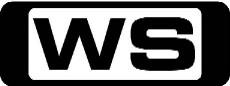 GAdventures In Fish-Sitting/ Banned BandFollow three friends from Freshwater High, a school submerged in a giant fish tank in a pet store. With the voices of KYLE MASSEY, CHELSEA STAUB and JUSTIN ROILAND.6:30AMHandy Manny (R)GThe Great Outdoors / The Cowboy CookoutJoin Handy Manny, who with the help of his amazing set of talking tools is the town's expert when it comes to repairs. 7:00AMWeekend Sunrise 'CC'Wake up to a better breakfast with Andrew O'Keefe and Samantha Armytage for all the latest news, sport and weather. 10:00AMAFL Game Day 'CC'PGCameron Ling and Simon Goodwin join host  Hamish McLachlan for some lively footy talk and fun. Hosted by 11:30AMWild Boys (R) 'CC'PG(V,S,A)The Wild Boys are being threatened by a new bushranger in town called Captain Moonlite. Emilia's new suitor , chosen by her father, turns out to be more charming than Emilia imagined. Starring DANIEL MACPHERSON, MICHAEL DORMAN, ALEXANDER ENGLAND, ZOE VENTOURA, ANNA HUTCHISON, CHRISTOPHER STOLLERY, JEREMY SIMS, DAVID FIELD, CAROLINE BRAZIER, NATHANIEL DEAN and KAI LEWINS.12:30PMWild Boys (R) 'CC'PG(A,V,S)With body parts turning up around Hopetoun, rumour is there's a cannibal's on the loose. But when Scanlon pulls a dead woman from the river, he realises that a villain from the past has returned. Starring DANIEL MACPHERSON, MICHAEL DORMAN, ALEXANDER ENGLAND, ZOE VENTOURA, ANNA HUTCHISON, CHRISTOPHER STOLLERY, JEREMY SIMS, DAVID FIELD, CAROLINE BRAZIER, NATHANIEL DEAN, KAI LEWINS, JEREMY LINDSAY TAYLOR and NOCHOLAS HOPE.1:30PMFooty FlashbacksG2002 / 2003 Grand Finals: Collingwood v BrisbaneLeigh Matthews and Mick Malthouse re-live the 2002 and 2003 Grand Finals. 3:00PM2013 AFL Premiership Season 'CC'  ** Live **Rnd 5: Brisbane v MelbourneIt's been a shaky start for both clubs in 2013, so both will be desperate for the points at the Gabba. 6:00PMSeven News 'CC'Peter Mitchell presents today's news with Giaan Rooney updating the weather. Sport is with Sandy Roberts. 6:30PMProgram T.B.A. 7:30PMProgram T.B.A. 8:30PMProgram T.B.A. 9:30PMProgram T.B.A. 10:30PMCastle (R) 'CC'MCloudy With A Chance Of MurderOn Beckett's first day back from her suspension, she and Castle are thrown into the salacious world of local TV news when a veteran weather girl is found dead. As if navigating an industry full of backstabbing and ruthless ambition weren't difficult enough, they have to do it while hiding their new relationship from their co-workers. Starring NATHAN FILLION, STANA KATIC, TAMALA JONES, JON HUERTAS, SEAMUS DEVER, MOLLY QUINN, SUSAN SULLIVAN, PENNY JOHNSON JERALD, JODI LYN O'KEEFE, TYREES ALLEN and SHANNON LUCIO.11:30PMDual Suspects (R) 'CC'M(V,A)Gainesville RipperA deranged serial killer is on the loose in the college town of Gainesville, Florida. The savvy killer has cleaned his victims with detergent, and has left behind no fingerprints.  Before long, an 18-year-old freshman with a mood disorder raises suspicions and police put him under surveillance.  But when a series of similar murders in neighbouring Louisiana come to light, they suddenly have two prime suspects in their sights. Did the two men work together to commit the crimes? Narrated by JACQUELINE BYNON12:30AMFat Family Diet (R) 'CC'PGThe BlackhollysSteve Miller moves in with the Blackholly family, helping Mum and Dad lose the pounds to ensure the kids don't follow in their footsteps. 1:30AMHarry's Practice (R) 'CC'GJoin Dr Harry Cooper and Dr Katrina Warren for everything you need to know about animals. 2:00AMHome ShoppingShopping program. 3:00AMNBC Today 'CC'International news and weather including interviews with newsmakers in the world of politics, business, media, entertainment and sport. 4:00AMNBC Meet The Press 'CC'David Gregory interviews newsmakers from around the world. 5:00AMSunrise Extra 'CC'Bringing you the best moments of your mornings with the Sunrise team. 5:30AMSeven Early News 'CC'Natalie Barr and Mark Beretta present the latest news, sport and weather from around Australia and overseas. 6:00AMSunrise 'CC'Wake up to a better breakfast with Melissa Doyle and David Koch for all the latest news, sport and weather. 9:00AMThe Morning Show 'CC'PGJoin Larry Emdur and Kylie Gillies to catch up on all the highlights from this year, including a variety of segments on the latest news, entertainment and other hot topics. 11:30AMSeven Morning News 'CC'The latest news from around Australia and overseas. Presented by Ann Sanders. 12:00PMThe Midday Movie 'CC' (2009)  **Premiere**M(A,S,V)AmericaAmerica is a boy who has a troubled past and an uncertain future. While staying at a treatment centre he must learn to confront his past demons in order to begin a new life for himself. Starring ROSIE O'DONNELL, PHILLIP JOHNSON, RAQUEL CASTRO, TIMOTHY EDWARD RHOZE, JADE YORKER and RUBY DEE.2:00PMDr Oz 'CC'PGAlternative Treatments That Are Oz Approved!Dr. Oz's official seal of approval for new alternative health treatments from around the world. 3:00PMNew Zealand On A Plate (R) 'CC'GAucklandPaul Mercurio goes on a culinary tour of Auckland with local Chef Sarah Ginella. Together they cook up a storm in Waiheke Island! 3:30PMThe Amazing Race (R) 'CC'GThis Is Not My Finest Hour (Netherlands)One team musters up the courage to reveal a personal secret to the others, and another racer breaks down in tears as the stress mounts. Hosted by Phil Keoghan. 4:30PMSeven News At 4.30 'CC'The latest news, sport and weather from around Australia and overseas. 5:30PMDeal Or No Deal 'CC'GJoin Andrew O'Keefe in the exhilarating game show where contestants play for $200,000. 6:00PMSeven News 'CC'Peter Mitchell presents today's news with Giaan Rooney updating the weather. Sport is with Sandy Roberts. 6:30PMToday Tonight 'CC'The latest news and current social issues presented by a team of reporters. Hosted by Helen Kapalos. 7:00PMHome and Away 'CC'PG(S)Maddy and Spencer break up, Sid is disappointed in Dex for his behaviour with Steph at work and Dex suffers another seizure. Meanwhile, Bianca and Heath decide to get married in Sydney. Starring ROBERT MAMMONE, LISA GORMLEY and DAN EWING and CHARLES COTTIER.7:30PMProgram T.B.A. 8:30PMProgram T.B.A. 9:00PMRevenge 'CC'M(V,S)SacrificeEven with threats on their family closing in, the Graysons are in rare form as they put on a bold showing at their annual Labour Day bash. Meanwhile, Jack and Amanda sail off on their honeymoon but the seas prove to be deadly, and this time Emily can't control the outcome. Starring EMILY VANCAMP, MADELEINE STOWE, HENRY CZERNY, JOSH BOWMAN, NICK WECHSLER, GABRIEL MANN, ASHLEY MADEKWE, CHRISTA B  ALLEN, CONNOR PAOLO, MARGARITA LEVIEVA, BARRY SLOANE, DILSHAD VADSARIA, MICHAEL TRUCCO, BURN GORMAN, ED CORBIN and MAGGIE MAE REID and MAYA GOODWIN.10:00PMGrey's Anatomy 'CC'**New Double Episode**M(S)The Face Of Change / Hard BargainCompetition heats up as several of the doctors fight to become the new face of Seattle Grace. April brings in an emergency case, and Jackson and Alex work with a transgender teen couple. The hospital implements new policies which test the patience of the staff. Meanwhile, as the hospital spirals closer to financial ruin, Owen must make some tough decisions, which includes foregoing an expensive surgery that could save the life of a child. Starring ELLEN POMPEO, PATRICK DEMPSEY, SANDRA OH, JUSTIN CHAMBERS, JAMES PICKENS JR, SARA RAMIREZ, KEVIN MCKIDD, JESSICA CAPSHAW, JESSE WILLIAMS, SARAH DREW and CONSTANCE ZIMMER and ALANNA CAHILL.12:00AMAuction Squad (R) 'CC'GSick of mowing the lawn? Ditch it with a modern drought tolerant front garden. Plus great ideas on modernising a dated '70s kitchen. 1:00AMHome ShoppingShopping program. 3:30AMSons And Daughters (R) 'CC'GBarbara gathers all her wits, in her endeavours to get Lynn in 'face to face' contact with Andy, without 'the group's' knowledge. Starring PAT MCDONALD, IAN RAWLINGS, LEILA HAYES, BRIAN BLAIN, DANNY ROBERTS, TOM RICHARDS and ROWENA WALLACE.4:00AMNBC Today 'CC'International news and weather including interviews with newsmakers in the world of politics, business, media, entertainment and sport. 5:00AMSunrise Extra 'CC'Bringing you the best moments of your mornings with the Sunrise team. 5:30AMSeven Early News 'CC'Natalie Barr and Mark Beretta present the latest news, sport and weather from around Australia and overseas. 6:00AMSunrise 'CC'Wake up to a better breakfast with Melissa Doyle and David Koch for all the latest news, sport and weather. 9:00AMThe Morning Show 'CC'PGJoin Larry Emdur and Kylie Gillies to catch up on all the highlights from this year, including a variety of segments on the latest news, entertainment and other hot topics. 11:30AMSeven Morning News 'CC'The latest news from around Australia and overseas. Presented by Ann Sanders. 12:00PMThe Midday Movie (2005)  **Premiere**M(S)More Sex And The Single MumSingle, divorced lawyer Jess Gradwell tries to raise her three-year-old son, Jake, while dealing with her teenage daughter, Sara's, growing sensual desires. Starring CHELSEA HOBBS and GRANT SHOW and GAIL O'GRADY.2:00PMDr Oz 'CC'PGHow To Lose 40 Pounds By SpringFind out the secrets to tackling the four biggest weight loss hurdles. Get the body you've always wanted by spring! 3:00PMNew Zealand On A Plate (R) 'CC'GNelsonWe head to Nelson and the beautiful Abel Tasman National Park where Paul Mercurio learns about clams and cooking beachside. 3:30PMThe Amazing Race (R) 'CC'GThis Is The Worst Thing I've Ever Done In My Life (Sweden)The lack of cooperation hinders one teams efforts at an explosive Detour, and teams return to one of the show's most infamous Roadblocks. Hosted by Phil Keoghan. 4:30PMSeven News At 4.30 'CC'The latest news, sport and weather from around Australia and overseas. 5:30PMDeal Or No Deal 'CC'GJoin Andrew O'Keefe in the exhilarating game show where contestants play for $200,000. 6:00PMSeven News 'CC'Peter Mitchell presents today's news with Giaan Rooney updating the weather. Sport is with Sandy Roberts. 6:30PMToday Tonight 'CC'The latest news and current social issues presented by a team of reporters. Hosted by Helen Kapalos. 7:00PMHome and Away 'CC'PG(S,A)Dex decides to quit nursing, Sasha and Rosie meet another victim of Mullens and Bianca and Heath decide not to elope. Meanwhile, Bianca takes on the role of Principal. Starring LISA GORMLEY and DAN EWING and CHARLES COTTIER.7:30PMProgram T.B.A. 8:30PMProgram T.B.A. 9:00PMPacked To The Rafters 'CC'PGFirst Time For EverythingNathan is working hard to build a solid base for Saskia and Edward in Australia and accepts a job offer despite its obvious shortfalls. Saskia is excited to be joining him, but little does Nathan know, for the first time in their married life, Saskia is keeping something from him. Meanwhile, Emma is quietly giddy at the prospect of her blossoming romance with Craig. Starring REBECCA GIBNEY, ERIK THOMSON, MICHAEL CATON, ANGUS MCLAREN, GEORGE HOUVARDAS, HANNAH MARSHALL, MERRIDY EASTMAN, ZOE CRAMOND, JACOB ALLAN, BROOKE SATCHWELL, BEN MINGAY and FIONA SPENCE and LAUREN CLAIR.10:00PMProgram T.B.A. 12:00AMAuction Squad (R) 'CC'GSee the white-out makeover of a dowdy kitchen and living room, plus how to get the stainless steel look for less. 1:00AMHome ShoppingShopping program. 4:00AMNBC Today 'CC'International news and weather including interviews with newsmakers in the world of politics, business, media, entertainment and sport. 5:00AMSunrise Extra 'CC'Bringing you the best moments of your mornings with the Sunrise team. 5:30AMSeven Early News 'CC'Natalie Barr and Mark Beretta present the latest news, sport and weather from around Australia and overseas. 6:00AMSunrise 'CC'Wake up to a better breakfast with Melissa Doyle and David Koch for all the latest news, sport and weather. 9:00AMThe Morning Show 'CC'PGJoin Larry Emdur and Kylie Gillies to catch up on all the highlights from this year, including a variety of segments on the latest news, entertainment and other hot topics. 11:30AMSeven Morning News 'CC'The latest news from around Australia and overseas. Presented by Ann Sanders. 12:00PMThe Midday Movie (2003)M(V)Balmain BoysA police detective must come out of retirement to help a foolhardy friend on the run from a psychopathic criminal. Starring PAUL GLEESON, MARK FURZE, JEREMY SIMS and FIONA PRESS.2:00PMDr Oz 'CC'PG(D)Dr. Oz Investigates America's New Deadly Legal Drug:Dr. Oz sounds the alarm on this dangerous new lethal drug Dragonfly - a designer hallucinogen. Learn how to protect your family and prevent the use of this drug. 3:00PMNew Zealand On A Plate (R) 'CC'GRodney DistrictTravelling around New Zealand's diverse landscape, eleven dedicated chefs take the freshest ingredients and create delicious dishes. 3:30PMThe Amazing Race (R) 'CC'GWe're Not Meant for the Swamp (Estonia)The five remaining teams depart the Sweden and travel to Estonia where they find themselves knee deep in a bog. 4:30PMSeven News At 4.30 'CC'The latest news, sport and weather from around Australia and overseas. 5:30PMDeal Or No Deal 'CC'GJoin Andrew O'Keefe in the exhilarating game show where contestants play for $200,000. 6:00PMSeven News 'CC'Peter Mitchell presents today's news with Giaan Rooney updating the weather. Sport is with Sandy Roberts. 6:30PMToday Tonight 'CC'The latest news and current social issues presented by a team of reporters. Hosted by Helen Kapalos. 7:00PMHome and Away 'CC'PG(A)John is at a loss without Gina, and doesn't know how he's going to raise Jett alone. Tamara is worried that Casey is putting others needs ahead of his study. Sasha is concerned about a friend of Mullens, and his interest in Rosie. Starring SONIA TODD and SHANE WITHINGTON and LINCOLN YOUNES.7:30PMProgram T.B.A. 8:30PMCriminal Minds 'CC'  **New Episode**M(A,V)The Good EarthWhen four men go missing in rural Oregon, the BAU searches for a common link among them in order to track them down. Meanwhile, JJ gets upset when her son Henry doesn't want to celebrate Halloween this year. Starring JOE MANTEGNA, THOMAS GIBSON, SHEMAR MOORE, A J  COOK, JEANNE TRIPPLEHORN, PAGET BREWSTER, MATTHEW GRAY GUBLER, KIRSTEN VANGSNESS, MEKHAI ANDERSEN, ANNE DUDEK, REBECCA WISOCKY, RAQUEL HOUGHTON, MATTHEW JAEGER, DANIELLE LANGLOIS, HANNAH EISENMANN, JOHN CHURCHILL, TAMMY GARRETT, TOM BEYER, ALLISON IKIN, MICHANNE QUINNEY, DON JEANES, CORONADO ROMERO and SCOTT ANTONUCCI and PAUL DIVITO.9:30PMHannibal 'CC'AVPotageDetermined to give Abigail closure, Will and Hannibal travel with Abigail back home to the scene of her father's crimes. Things go from bad to worse when a copycat killer murders Abigail's best friend and the evidence seems to point to Nick Boyle. Starring HUGH DANCY, MADS MIKKELSEN, CAROLINE DHAVERNAS, LARA JEAN CHOROSTECKI, AARON ABRAMS, LAURENCE FISHBURNE and HETTIENNE PARK and SCOTT THOMPSON.10:30PMStrangewaysMA(A,L)Take a look at how Strangeways prison has moved on since the infamous 1990 riots, when prisoners were protesting against brutal conditions and an out-dated system. Revisit model prisoner Adrian Fielding and his new wife as he looks forward to his move to a low security prison, and Strangeways most disruptive prisoner as he returns to abuse staff yet again. 11:30PMMan Up!PGDisciplining The KeensAfter they find out that Nathan's allergic, the whole family goes on a gluten free diet, which leads to a weird competition between Will and Theresa. Meanwhile, it's all fast food, all the time for Craig and Kenny as they romance two ladies who work at Big Burger. Starring MATHER ZICKEL, DAN FOGLER, CHRISTOPHER MOYNIHAN, TERI POLO, AMANDA DETMER, HENRY SIMMONS, JAKE JOHNSON, CHARLOTTE LABADIE and BRIGA HEELAN and SAMANTHA FIGURA.12:00AMThe Take (R) 'CC'MA(V,S)This gripping drama is set in the criminal underworld of the East End of London and spans ten years of life in the Jackson Family. Starring TOM HARDY, KIERSTON WAREING and SHAUN EVANS.1:00AMHome ShoppingShopping program. 3:30AMSons And Daughters (R) 'CC'GCompletely fed up with Andy's behaviour, Wayne permits him to escape. Lynn places her own life in mortal danger, when she tries to stop him. Starring PAT MCDONALD and IAN RAWLINGS.4:00AMNBC Today 'CC'International news and weather including interviews with newsmakers in the world of politics, business, media, entertainment and sport. 5:00AMSunrise Extra 'CC'Bringing you the best moments of your mornings with the Sunrise team. 5:30AMSeven Early News 'CC'Natalie Barr and Mark Beretta present the latest news, sport and weather from around Australia and overseas. 6:00AMSunrise 'CC'Wake up to a better breakfast with Melissa Doyle and David Koch for all the latest news, sport and weather. 9:00AMThe Morning Show 'CC'PGJoin Larry Emdur and Kylie Gillies to catch up on all the highlights from this year, including a variety of segments on the latest news, entertainment and other hot topics. 11:30AMSeven Morning News 'CC'The latest news from around Australia and overseas. Presented by Ann Sanders. 12:00PMThe Midday Movie (R) (1978)  **Premiere**M(V)The Boys From BrazilA Nazi hunter in Paraguay discovers a sinister and bizarre plot to rekindle the Third Reich. Starring GREGORY PECK, LAURENCE OLIVIER, JAMES MASON, LILLI PALMER, UTA HAGEN, STEVE GUTTENBERG, DENHOLM ELLIOTT, ROSEMARY HARRIS, JOHN DEHNER, JOHN RUBINSTEIN, ANNE MEARA and JEREMY BLACK.2:30PMDr Oz 'CC'PG4 Week Plan To Happiness With Andrew WeilHolistic health pioneer Dr. Andrew Weil shares his secrets to finding happiness based on his own lifelong battle with depression. 3:30PMThe Amazing Race (R) 'CC'GWere Not Working With Anybody, Ever, Anymore!Tempers flare when one team goes back on their word and a Team spirals into last place when their taxi is stolen by another Team. 4:30PMSeven News At 4.30 'CC'The latest news, sport and weather from around Australia and overseas. 5:30PMDeal Or No Deal 'CC'GJoin Andrew O'Keefe in the exhilarating game show where contestants play for $200,000. 6:00PMSeven News 'CC'Peter Mitchell presents today's news with Giaan Rooney updating the weather. Sport is with Sandy Roberts. 6:30PMToday Tonight 'CC'The latest news and current social issues presented by a team of reporters. Hosted by Helen Kapalos. 7:00PMHome And Away 'CC'  **Double Episode**PG(A)Chris makes it clear he's interested in Indi. John decides to stop trying to be like Gina, and Jett is relieved. John receives a letter about Jett's adoption which will change their lives. Meanwhile, Ricky secretly transfers a large sum of money into Connie's account. Starring BONNIE SVEEN, WILL MCDONALD, CHARLES COTTIER and LISA GORMLEY and SHANE WITHINGTON.8:00PMBorder Security: International 'CC'  **New Episode**PGAn American oil rig worker gets drilled on his shady past. A man arrives from Hong Kong with a suitcase full of meat - and something much more dangerous. A British traveller with an expired work permit may not get to visit his girlfriend after all. A package of cookbooks contains an unwanted ingredient. Land border CCTV catches a sudden switcheroo, and puts a disqualified driver in the hot seat. 8:30PMMrs. Brown's Boys 'CC'  **New Episode**M(L)Mammy's BreakAgnes is desperate for a holiday but cannot find anyone to look after Grandad. It seems her only option is to convince a health inspector that Grandad is losing his marbles. Sparks fly when Rory and Dino move into Mrs Brown's house, and Agnes's late husband Redser gets in touch from beyond the grave with some very ominous news. Starring BRENDAN O'CARROLL, JENNIFER GIBNEY, DERMOT O'NEILL, PADDY HOULIHAN, EILISH O'CARROLL, AMANDA WOODS, RORY COWAN, FIONA O'CARROLL, DANNY O'CARROLL, PAT SHIELDS and GARY HOLLYWOOD.9:10PMCitizen Khan 'CC'PGMrs Khan is very keen to go on a holiday, but holidays cost money plus there's Shazia's honeymoon to pay for. Mr Khan is reluctant to spend the 'rainy day' money. However an eventful Annual General Meeting at the local mosque seems to provide a surprising solution... Starring ADIL RAY, SHOBU KAPOOR, KRIS MARSHALL, MAYA SONDHI, BHAVNA LIMBACHIA, ABDULLAH AFZAL and NISH NATHWANI and FELIX DEXTER.9:50PMMrs. Brown's Boys (R) 'CC'M(L,S)iMammy (Batteries Not Included)There's baby fever in the Brown household as a pregnant Maria prepares for motherhood, and Agnes is keen to give her new daughter-in-law her unique brand of advice about raising children. Starring BRENDAN O'CARROLL and JENNIFER GIBNEY.10:30PMBilly Connolly's Route 66 (R) 'CC'PGBilly completes the final leg of his Route 66 journey, starting in Arizona where he visits the Grand Canyon, before reaching his destination on the colourful Santa Monica Boulevard, California.               11:30PMMan Up!PGMen And Their ChickensWill hopes that adopting a baby chick for little Lucy will be a 'teachable moment' about where food comes from, but things get out of hand when all of the guys decide they want to adopt chicks too; Craig dates an attractive doctor, but finds himself intimidated by her bully of a son. Starring MATHER ZICKEL and DAN FOGLER.12:00AMFat Family Diet (R) 'CC'   **Final**PGThe HaddrellsThis week, ruthless diet and motivational expert Steve Miller moves in with the Haddrell family. Can he get this overweight family fit? 1:00AMHome ShoppingShopping program. 4:00AMNBC Today 'CC'International news and weather including interviews with newsmakers in the world of politics, business, media, entertainment and sport. 5:00AMSunrise Extra 'CC'Bringing you the best moments of your mornings with the Sunrise team. 5:30AMSeven Early News 'CC'Natalie Barr and Mark Beretta present the latest news, sport and weather from around Australia and overseas. 6:00AMSunrise 'CC'Wake up to a better breakfast with Melissa Doyle and David Koch for all the latest news, sport and weather. 9:00AMThe Morning Show 'CC'PGJoin Larry Emdur and Kylie Gillies to catch up on all the highlights from this year, including a variety of segments on the latest news, entertainment and other hot topics. 11:30AMSeven Morning News 'CC'The latest news from around Australia and overseas. Presented by Ann Sanders. 12:00PMThe Midday Movie (R) 'CC' (2006)M(S,L)Breaking And EnteringWhen a successful landscape architect's new office is repeatedly burgled by a local gang, he decides to follow one young suspect home. Starring JUDE LAW, ROBIN WRIGHT PENN, MARTIN FREEMAN, JULIETTE BINOCHE, ED WESTWICK, SERGE SORIC, VELIBOR TOPIC, RAD LAZAR, TING TING HU, ROMI ABOULAFIA, POPPY ROGERS, ELEANOR MATSUURA, ANNA CHANCELLOR and RAFI GAVRON.2:30PMThe Amazing Race (R) 'CC'**2 Hour Final**PGIt Starts With an 'F', That's All I'm Saying/ Amazing Grace, How Sweet the Sound! One team decides to take a four-hour penalty when they're unable to complete a Roadblock, and another team dodges intoxicated locals. Then, a million dollars is at the final three teams' fingertips as they count out a maddening amount of poker chips and race to see 'Mr. Las Vegas'. Hosted by PHIL KEOGHAN. 4:30PMSeven News At 4.30 'CC'The latest news, sport and weather from around Australia and overseas. 5:30PMDeal Or No Deal 'CC'GJoin Andrew O'Keefe in the exhilarating game show where contestants play for $200,000. 6:00PMSeven News 'CC'Jennifer Keyte presents today's news and weather, plus all the latest sports updates with Tim Watson. 6:30PMToday Tonight 'CC'The latest news and current social issues presented by a team of reporters. Hosted by Helen Kapalos. 7:00PMBetter Homes And Gardens 'CC'GHow to give your kitchen a brand new look for under $2000. Try Karen's mouth-watering lamb shanks. Then Fast Ed creates irresistible salted caramel popcorn and classic garlic prawns. Graham explores a spectacular garden on Norfolk Island, plus how to grow strawberries all year round.  The DIY castle to build for your little prince or princess and the three DIY jobs you must be able do. And Dr Harry hangs ten with Australia's surfing dogs. Presented by JOHANNA GRIGGS, GRAHAM ROSS, DR HARRY COOPER, ROB PALMER, 'FAST' ED HALMAGYI, KAREN MARTINI and JASON HODGES and TARA DENNIS.7:30PM2013 AFL Premiership Season 'CC'  ** Live **Rnd 6: Collingwood v St KildaThe Magpies have won the last four against St Kilda, so the Saints have their work cut out in this Friday Night Football blockbuster from Etihad Stadium. 11:00PMDual Suspects 'CC'M(V)Led AstrayWhen a cheerful 49 year-old McDonald's employee is found strangled and brutally beaten to death at work, the town is shocked and mystified. The police work every angle and land on two main suspects. The police press both sides until one gives the confession they need to close the case. Narrated by JACQUELINE BYNON. 12:00AMDesperate Housewives (R) 'CC'MDon't Walk On The GrassGaby gets Juanita expelled from school. Lynette learns Tom is cheating. And Angie hides the truth about her mother. Starring TERI HATCHER, FELICITY HUFFMAN, MARCIA CROSS, EVA LONGORIA PARKER, RICARDO ANTONIO CHAVIRA, DOUG SAVANT, KYLE MACLACHLAN, DANA DELANY, KATHRYN JOOSTEN, DREA DE MATTEO, JAMES DENTON, JEFFREY NORDLING, ANDREA BOWEN, RICHARD BURGI and DANIELLA BALTODANO.1:00AMTrue Beauty - Face Of Vegas (R) 'CC'**Double Episode**PGChange My Score/ Bride In TroubleThe remaining beauties prepare to be tour bus guides; when offered the chance, a beauty tries to change a score. Then, a beauty has a meltdown after losing a challenge. And the beauties encounter a bride being belittled by her mother. Hosted by Carson Kressley and Vanessa Minnillo. 3:00AMHome ShoppingShopping program. 4:00AMNBC Today 'CC'International news and weather including interviews with newsmakers in the world of politics, business, media, entertainment and sport. 6:00AMSaturday Disney 'CC'GGreat fun and entertainment including your favourite Disney shows. Hosted by SHAE BREWSTER, CANDICE DIXON and NATHAN MORGAN. .7:00AMWeekend Sunrise 'CC'Wake up to a better breakfast with Andrew O'Keefe and Samantha Armytage for all the latest news, sport and weather. 10:00AMThe Morning Show - Weekend 'CC'PGJoin Larry Emdur and Kylie Gillies to catch up on all the highlights from this week's program, including a variety of segments on the latest news, entertainment and other hot topics. 12:00PMDr Oz (R) 'CC'PGBody Dilemma DietsDr. Oz tackles your worst body dilemmas with the ultimate body experts, nutritionist Dr. Rovenia Brock and fitness expert Jorge Cruise. Plus, the potentially fatal bulge in your bowel. 1:00PMDestination Ski (R)GMethven/Mt HuttTake a drive on the spectacular road to the Mt Hutt Ski Field for a complete snow experience. Get a view of Methven from a bicycle, samples the local coffee and experience the unique retail therapy at Primo Cafe. Hosted by KATRINA HOBBS.1:30PMProgram T.B.A. 3:00PM2013 AFL Premiership Season 'CC'Rnd 6: Essendon v GWSEssendon will go in strong favourite at Etihad Stadium, but the Giants have some dangerous young stars that could cause some havoc. 6:00PMSeven News 'CC'Jennifer Keyte presents today's news and weather, plus all the latest sports updates with Tim Watson. 6:30PM2013 AFL Premiership Season 'CC'  ** Live **Rnd 6: Richmond v GeelongThe improving Tigers are staking a finals berth in 2013 and face a stiff test here against the all-conquering team of the past six years Geelong. 11:00PMThat '70s Show (R) 'CC'PGSunday Bloody SundayIt's Saturday night and Eric announces that he has a thousand-word essay due on Monday; Kelso chimes in that no-one's going to have to stress about Jackie anymore as he plans to break-up with her, and Kitty decides to quit smoking - again. Starring TOPHER GRACE, MILA KUNIS, ASHTON KUTCHER, DANNY MASTERSON, LAURA PREPON, DEBRA JO RUPP, KURTWOOD SMITH, TANYA ROBERTS, DON STARK, WILMER VALDERRAMA, MARION ROSS and JOE MEDALIS.11:30PMSeven's V8 Supercars 2013 Highlights 'CC'GV8 Supercars: Perth Challenge Highlights12:30AMDesperate Housewives (R) 'CC'MCareful The Things You SaySusan suspects Katherine is Julie's attacker. Meanwhile, Angie invites a reluctant Bree and Orson to dinner. Starring TERI HATCHER, FELICITY HUFFMAN, MARCIA CROSS, EVA LONGORIA PARKER, RICARDO ANTONIO CHAVIRA, DOUG SAVANT, KYLE MACLACHLAN, DANA DELANY, KATHRYN JOOSTEN, DREA DE MATTEO, JAMES DENTON, JEFFREY NORDLING, ANDREA BOWEN, RICHARD BURGI, KATHY NAJIMY, MICHAEL DEMPSEY and SUSAN ANGELO.1:30AMThe Late Movie (R) (2009)MA(L,S)Away We GoAn unmarried couple encounter misadventures and old friends as they travel across America in search of a home to raise their child. Starring JOHN KRASINSKI, MAYA RUDOLPH, CATHERINE O'HARA, JEFF DANIELS, ALLISON JANNEY, MAGGIE GYLLENHAAL, JOSH HAMILTON and CARMEN EJOGO.3:30AMIt Is Written OceaniaPGPrince Of Prophecy: The Hand That Guides The FutureA Religious Program. 4:00AMHome ShoppingShopping program. 5:00AMThat '70s Show (R) 'CC'**Double Episode**PGThe Crunge/ The Girl I LoveEric takes drastic measures when he learns that everyone in the gang, including Kelso, has higher SAT scores. Then, Kitty throws a dinner party so Fez can introduce Nina to the gang, but the event turns into a battle of wills between the sexes. Starring TOPHER GRACE, LAURA PREPON, ASHTON KUTCHER, MILA KUNIS, WILMER VALDERRAMA, DANNY MASTERSON, DEBRA JO RUPP, KURTWOOD SMITH, TANYA ROBERTS and DON STARK.